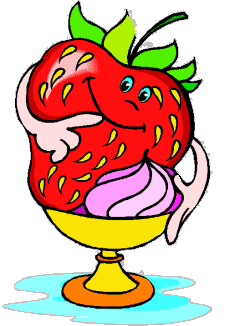 JÍDELNÍČEK MŠ MŠEC29. 6. – 30. 6. 2020                        Svačina: chléb, vaječná pomazánka, ovoce, čaj, mléko (1a,1b,1c,3,6,7) Pondělí         Polévka: rajčatová s těstovinou  29. 6.             Hl. jídlo: palačinky s džemem (1a,1b,3,7)                        Svačina: rohlík, máslo, krájený sýr, zelenina, čaj, mléko (1a,1b,7)……………………………………………………………………………………………………………………………………………                     Svačina: chléb, drožďová pomazánka, zelenina, mléko, čaj (1a,1b,1c,3,6,7) Úterý          Polévka: kuřecí vývar s pohankou (9) 30. 6.          Hl. jídlo: vepřový guláš, těstoviny (1a)                     Svačina: šlehaný tvaroh, piškoty, mléko, čaj (1a,1b,7)……………………………………………………………………………………………………………………………………………Obsahuje alergeny: viz pokrmZměna jídelníčku vyhrazena!Přejeme dobrou chuť!Strava je určena k okamžité spotřebě!